      LOYOLA COLLEGE (AUTONOMOUS), CHENNAI – 600 034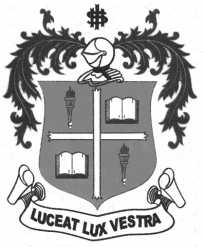     M.A. DEGREE EXAMINATION - ENGLISH LITERATURETHIRD SEMESTER – NOVEMBER 20112EL 3808 - DISCOURSE ANALYSIS               Date : 04/11/20112 	Dept. No. 	  Max. : 100 Marks    Time : 9:00 - 12:00                                              PART –AI Answer any FOUR of the following in about 200 words each:      	                              (4x5=20)Distinguish ‘co-text’ from ‘context’. Explain ‘locution’,illocution’ and ‘perlocution’.Bring out the relevance of Discourse Analysis.Write a note on  ‘Principles of analogy’.What are the four conditions which must be satisfied to determine a performative act?What are the features of ‘spoken language’?II Answer  the following in about 300 words:	                                            			 (20)7. a) Explain the principles of ‘local interpretation’and of ‘analogy’ with examples.                                              		(OR)     b) What are the different components of ‘spech events’? Elaborate. Part BIII Answer any Five of the following in about 75 words each: 			( 5 x 5 =25)What is Locution?What are constative  statements?Who are Ordinary Language Philosophers?Differentiate channel from mediumWhat is Pragmalinguistics in language?Mention any one use for Discourse Analysis.IV Answer any Two of the following in about 150 words each: 			( 2 x 10 =20)Explain Conversational and Conventional implicature with suitable examples.Write an explanatory note on Pollyanna Principle.Explain Relexicalisation as a test for implicature.V Answer any ONE of the following in about 300 words : 					( 15 )Write an essay on the maxims of Politeness Principles.How is Gender bias exposed through language?******